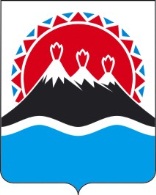 МИНИСТЕРСТВО СОЦИАЛЬНОГО БЛАГОПОЛУЧИЯ И СЕМЕЙНОЙ ПОЛИТИКИ КАМЧАТСКОГО КРАЯ(Министерство социального благополучия)_______________________________________________________________________________ПРИКАЗ[Дата регистрации] № [Номер документа]-п г. Петропавловск-КамчатскийВ целях уточнения отдельный положений приказа Министерства социального благополучия и семейной политики Камчатского края от 29.09.2022                  № 762-п «Об утверждении Порядка предоставления единовременной выплаты гражданам, призванным в Камчатском крае на военную службу по частичной мобилизации в Вооруженные Силы Российской Федерации в соответствии с Указом Президента Российской Федерации от 21.09.2022 № 647 «Об объявлении частичной мобилизации в Российской Федерации»ПРИКАЗЫВАЮ:1. Внести в приказ Министерства социального благополучия и семейной политики Камчатского края от 29.09.2022 № 762-п «Об утверждении Порядка предоставления единовременной выплаты гражданам, призванным в Камчатском крае на военную службу по частичной мобилизации в Вооруженные Силы Российской Федерации в соответствии с Указом Президента Российской Федерации от 21.09.2022 № 647 «Об объявлении частичной мобилизации в Российской Федерации» следующие изменения:1) в преамбуле слова «№ 513» заменить словами «№ 513-п»;2) в части 3 приложения слова «100000 (сто тысяч) рублей» заменить словами «150000 (сто пятьдесят тысяч) рублей».2. Настоящий приказ вступает в силу после дня его официального опубликования и распространяется на правоотношения, возникшие с 21 сентября 2022 года.О внесении изменений в приказ Министерства социального благополучия и семейной политики Камчатского края от 29.09.2022                  № 762-п «Об утверждении Порядка предоставления единовременной выплаты гражданам, призванным в Камчатском крае на военную службу по частичной мобилизации в Вооруженные Силы Российской Федерации в соответствии с Указом Президента Российской Федерации от 21.09.2022 № 647 «Об объявлении частичной мобилизации в Российской Федерации»И.о. Министра социального благополучия и семейной политики Камчатского края[горизонтальный штамп подписи 1]Ю.О. Горелова